Graduate Teaching Assistant Applicationfor Graduate Students in EnglishFull-time graduate students pursuing a Master’s Degree in English who have achieved a minimum3.25 grade point average overall and who are advancing toward their M. A. degree in English, meeting all standards in good standing in the program. Prior-year recipients may apply. Each assistantship is for one full academic year, renewable for up to two additional years. The recipient is to work twenty hours per week in this teaching assistant capacity under the supervision of a named professor to serve as mentor.Applications received in the UNA Department of English by the first Monday in February are considered for the academic year’s award, which begins fall semester. Apply online by submitting simultaneously the completed application form, letter/essay, resume' and transcript. Or hand-deliver to the English Department.Part I. Applicant InformationApplicant 	Student Number 	Home Address 	    Street ______________________________ 			 	 City	       State	                                        ZipUNA Current Classification (mark one): 1st year graduate student 	2nd year graduate student  	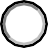 Anticipated UNA M.A. UNA grad hours completed 	UNA grad cumulative GPA 	Graduation Date  	Part II. Transcript. Attach a copy of your academic transcript (unofficial transcript accepted).Part III. Resume. Attach a professional resume of your educational, volunteer, and work experience.Part IV. Letter of Application. Submit a 600-word-minimum, original essay for the Graduate Teaching Assistantship. Write about your interest in teaching English, detailing how working as a teaching assistant will benefit your academic experience, and address your financial need, other scholarships or grants you would be receiving simultaneously, and other means of financing available to you. Be sure your name and student ID number appear at the top of your essay and include your signature (electronic signature acceptable) at the end.Send one email containing four attachments (application form, resume, transcript, and letter/essay) tokowensmurphy@una.edu or hand-deliver to the English Department.Part V. Applicant Signature. The contents of my application for the Graduate Teaching Assistantare true and correct to the best of my knowledge.Applicant’s Signature 	Date 	 	Submit	